                                                                                                                                          № 66  30  ноября 2022 г.  25.11.2022г. № 13РОССИЙСКАЯ ФЕДЕРАЦИЯИРКУТСКАЯ ОБЛАСТЬНИЖНЕУДИНСКИЙ МУНИЦИПАЛЬНЫЙ РАЙОНЗАРЕЧНОЕ СЕЛЬСКОЕ ПОСЕЛЕНИЕДУМАРЕШЕНИЕОБ УСТАНОВЛЕНИИ ДОПОЛНИТЕЛЬНОГО ОСНОВАНИЯ ПРИЗНАНИЯ БЕЗНАДЕЖНЫМИ К ВЗЫСКАНИЮ НЕДОИМКИ ПО МЕСТНЫМ НАЛОГАМ, ЗАДОЛЖЕННОСТИ ПО ПЕНЯМ И ШТРАФАМПО ЭТИМ НАЛОГАМВ соответствии с Федеральным законом от 06.10.2003 N 131-ФЗ "Об общих принципах организации местного самоуправления в Российской Федерации", руководствуясь п. 3 статьи 59 Налогового кодекса Российской Федерации,  Уставом Заречного муниципального образования, Дума Заречного муниципального образованияРЕШИЛА:1. Установить на территории Заречного муниципального образования дополнительное основание признания безнадежными к взысканию недоимки по местным налогам, задолженности по пеням и штрафам по этим налогам:1.1. безнадежными к взысканию признаются недоимка, задолженность по пеням, штрафам, процентам по местным налогам (земельному налогу и налогу на имущество физических лиц), числящихся на 01 января календарного года за налогоплательщиками, не являющимися индивидуальными предпринимателями и не находящимися в процедуре банкротства, взыскание которой налоговыми органами оказалось невозможным по следующим основаниям: - в связи с истечением трехлетнего срока исковой давности с момента их возникновения и сроков взыскания задолженности, установленных ст. 48 Налогового Кодекса РФ;- в связи с окончанием исполнительного производства по основаниям, предусмотренным пунктами 3 и 4 статьи 46 Федерального закона от 02 октября 2007 года № 229-ФЗ «Об исполнительном производстве», с соблюдением процедуры   повторного предъявления исполнительного документа в пределах срока, установленного статьей 21 указанного федерального закона. Списание признанных безнадежными к взысканию сумм задолженности по местным налогам производится после истечения срока предъявления исполнительных документов к исполнению (трехлетний срок исковой давности)2. Опубликовать настоящее решение в Вестнике Заречного сельского поселения и размесить на официальном сайте администрации Заречного муниципального образования в сети «Интернет». 3. Настоящее решение вступает в силу со дня его официального опубликования.Председатель ДумыЗаречного муниципального образования                                    А.И.РоманенкоГлава Заречного муниципального образования 	А.И.РоманенкоЗАРЕЧНОГОСЕЛЬСКОГО  ПОСЕЛЕНИЯ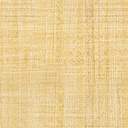 